Lehdistötiedote 7.5.2013	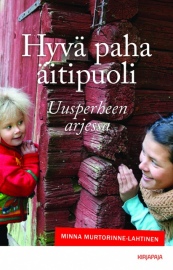 Äitipuolen ilot, surut ja haasteet”Almanakkaan voisi aivan hyvin tulla äitipuolen päivä. Näin äitipuolten ja äitien ei tarvitsisi kokea toisiaan kilpailijoiksi ainakaan juhlapäivänä. Lapset saisivat halutessaan poimia valkovuokkokimpun sekä äidilleen että äitipuolelleen, eikä se olisi kummaltakaan pois”, kirjoittaa Minna Murtorinne-Lahtinen teoksessaan Hyvä paha äitipuoli. Uusperheen arjessa.Äitipuolten elämä ei ole mutkatonta, eikä arasta aiheesta juuri keskustella. Monet äitipuolet eivät jaa todellisia tuntojaan edes lähimmilleen. Tässä kirjassa kerrotaan avoimesti niin kipeistä tunteista kuin siitä, mikä tekee äitipuolen onnelliseksi ja iloiseksi. Äitipuoliin kohdistuvat odotukset ovat usein ristiriitaisia. Äitipuolena elämisen malleinakin on vanhoja myyttejä ja satuja, jotka eivät istu nykyarkeen. Tämä kirja kurkistaa naistenlehtien kiiltokuvien taakse. Se tarjoaa esimerkkejä tosielämästä vastoinkäymisineen ja onnistumisineen.On monia tapoja olla kyllin hyvä äitipuoli – täydellisyyden tavoittelusta ei sen sijaan ole hyötyä kenellekään. Yhteistyö on voimaa uusperheessäkin, ja parhaimmillaan uusperhe rikastuttaa elämää ja tekee siitä merkityksellistä.Tohtori Minna Murtorinne-Lahtinen on tutkija, ja hän työskentelee Jyväskylän yliopiston kasvatustieteiden tiedekunnan tutkimuskoordinaattorina. Hänen vuonna 2011 valmistunut kasvatustieteiden väitöskirjansa käsittelee äitipuolen identiteetin rakentamista.Minna Murtorinne-Lahtinen: Hyvä paha äitipuoli. Uusperheen arjessa.153 s. Kl 30.15/17.3 Kirjapaja 2013. Ovh. 32,20. ISBN 9789522473967Lisätietoja: Minna Murtorinne-Lahtinen; minna.m.murtorinne-lahtinen@jyu.fi puh. 040 805 4485tai Kirjapaja: Marja-Liisa Saraste; marja-liisa.saraste@kirjapaja.fi puh. 040 553 4757.Arvostelukappaletilaukset ja kansikuvapyynnöt: Minna Vatja; minna.vatja@lastenkeskus.fi